Как жить в студенческой группе?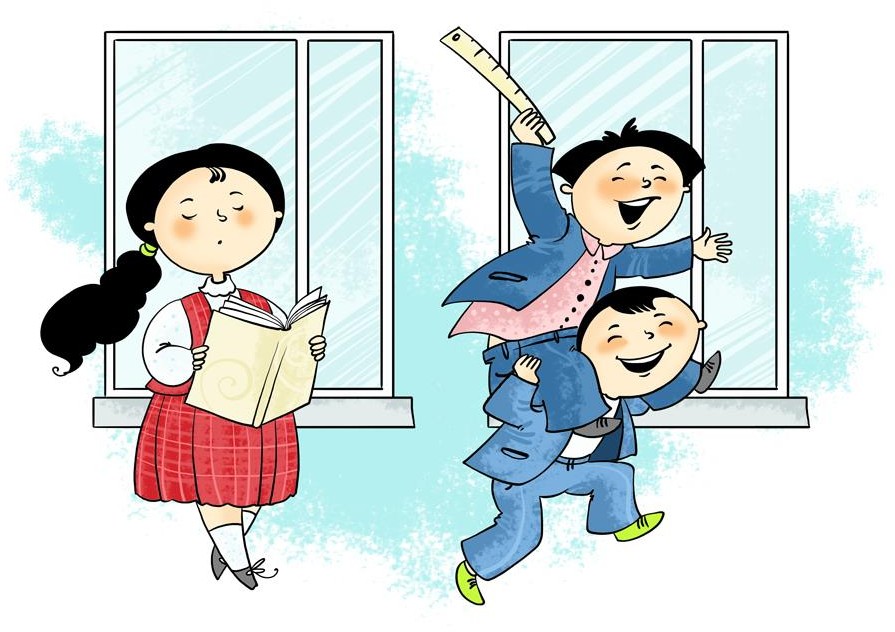 «Человек, отделяющий себя от других людей, лишает себя счастья, потому что чем больше он отделяет себя, тем хуже его жизнь»                              Л.Н. ТолстойКаждый день ты встречаешься с самыми разными людьми. Чаще всего, наверное, тебе приходится общаться с одногруппниками, и все они не похожи друг на друга, отличаются характерами и привычками. Строить взаимоотношения в коллективе очень нелегко.Наверняка в твоей группе есть люди, которые тебе нравятся, с кем интересно и легкое общаться, а есть и такие, которые неприятны. Ты стараешься их не замечать, потому что они обладают недостатками, которых ты терпеть не можешь в людях и не желаешь прощать. Как поладить со всеми? Ведь тебе придется видеть этих людей изо дня в день несколько лет. Искусство общения с окружающими очень непростое и требует тренировки и терпения. В самом деле, как сохранить свое достоинство, общаясь с неприятным тебе человеком и, наоборот, как поддерживать хорошие отношения с друзьями?Конечно, ты стараешься общаться с теми, кто тебе приятен, интересен и относится к тебе доброжелательно, но ведь приходится общаться не только с ними. Например, с тобой учится какой-нибудь неразговорчивый, замкнутый и угрюмый человек, который ни с кем не начинает разговор первый, не участвует в общих делах, редко смеется и по большей части ходит один? Ты думаешь, он зануда и с ним не о чем поговорить? А вот попробуй проверить свою догадку: стоит тебе заговорить с ним, и все выяснится. Возможно, он очень интересный собеседник, только стеснительный. В любом случае ты завоюешь его расположение, потому что проявишь желание общаться с ним.К любому человеку можно найти подход, каждого можно понять, но тебе выбирать – с кем дружить по-настоящему.В ДОБРЫЙ ПУТЬ, ПЕРВОКУРСНИК!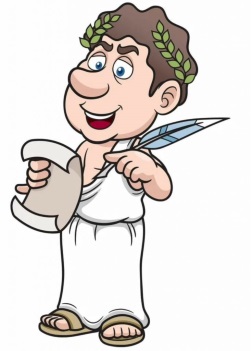 Может быть, ты не сможешь наладить дружеские отношения со всеми одногруппниками, но постарайся вести себя миролюбиво, привлекать к себе своей открытостью и терпимостью к чужим недостаткам, потому что идеальных людей не существует. Убедиться в этом легко – достаточно взглянуть на себя в зеркало и честно оценить собственные качества и недостатки, которые твои друзья все же умудряются тебе прощать. Так что постарайся сохранять доброжелательные отношения со всеми одногруппниками, не обижай никого, но общайся по большей части с теми, кто тебе нравится. Надеемся, что приведенные в предлагаемой памятке советы и рекомендации помогут тебе правильно организовывать свою учебную деятельность, общение, а также сохранять самообладание сложных ситуациях первого курса.